MisieOglądamy filmik z piosenką: https://www.youtube.com/watch?v=x23rTDl4AMsPytamy: „How are you today?”,dziecko odpowiada stosując wybrany zwrot z powyższej piosenki.  (good, great, wonderful, tired, hungry, not so good) Następnie dziecko pyta dorosłego.Oglądamy filmik o mieście: https://www.youtube.com/watch?v=EfD2k9beP-4 Przedstawiamy obrazki z miejscami. Każdy obrazek po kolei nazywamy. Dziecko powtarza nazwę: town (miasto), cinema (kino), museum (muzeum), shopping centre (centrum handlowe), swimming pool (basen),  toy shop (sklep z zabawkami), zoo (zoo) (obrazki poniżej)Obrazki odwracamy do góry nogami. Losowo układamy na nich kredki w kolorach: blue (niebieski), orange (pomarańczowy), yellow (żółty), pink (różowy), green (pomarańczowy), red(czerwony).  Pytamy dziecko o nazwę obrazka, który jest pod konkretną kredką: „What’s under blue? etc.” Dziecko odgaduje nazwy obrazków.Oglądamy piosenkę, jednocześnie starając się pokazywać jej tekst: https://www.youtube.com/watch?v=GzrjwOQpAl0Gra ruletka. https://wordwall.net/pl/resource/2212058/townDziecko wybiera jedną z dwóch kolorowanek (zoo albo toy shop) i koloruje ją.TOWN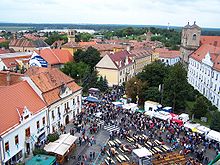 CINEMA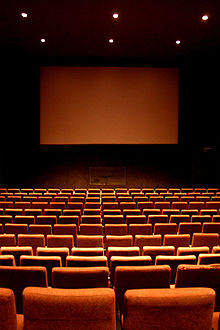 MUSEM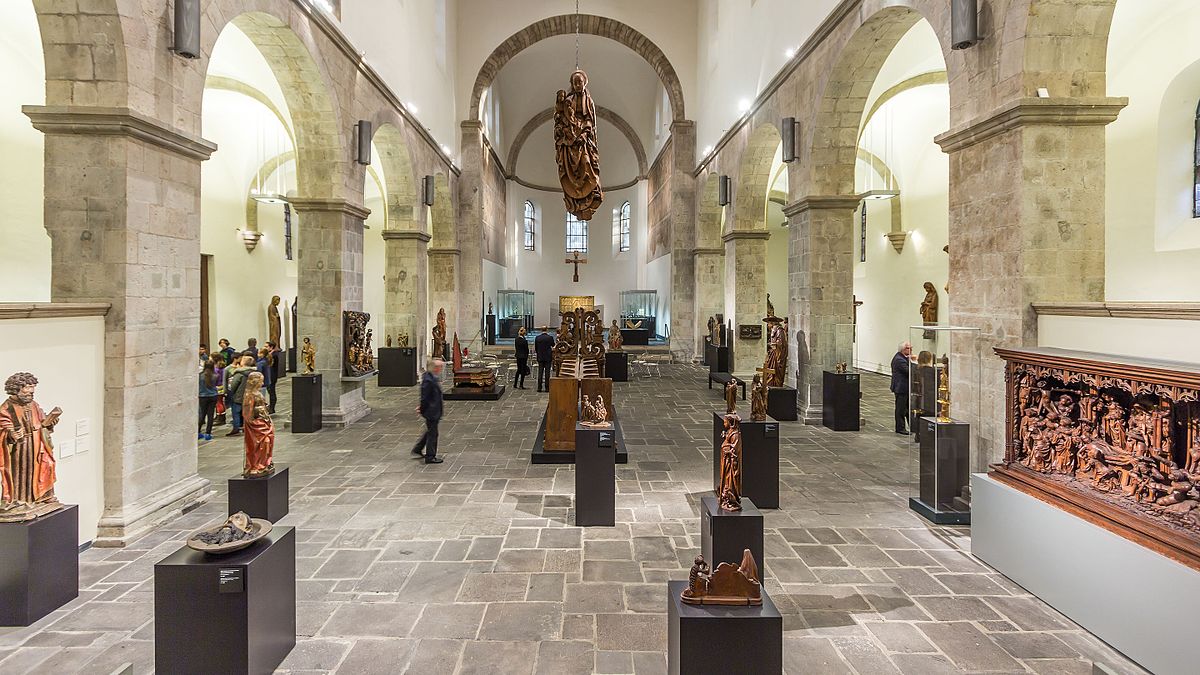 SHOPPING CENTRE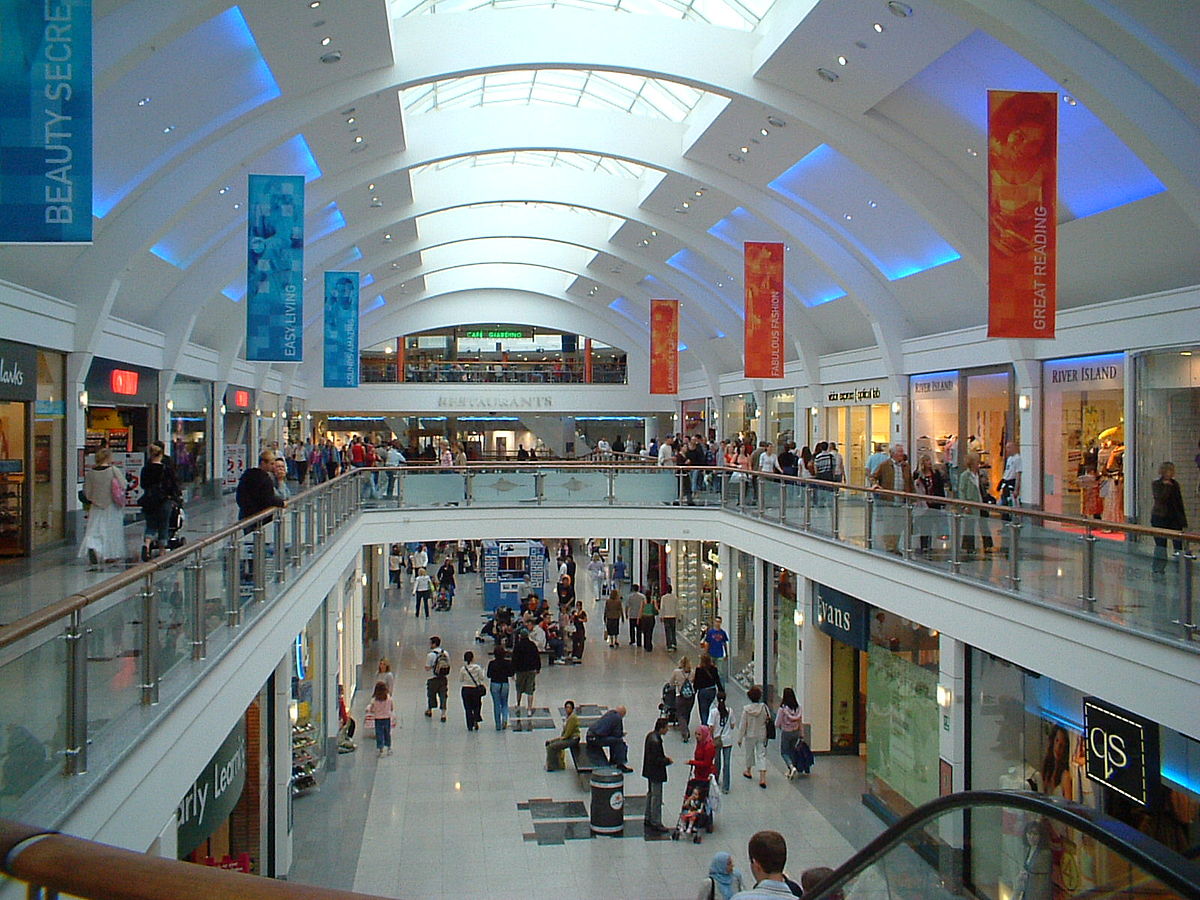 SWIMMING POOL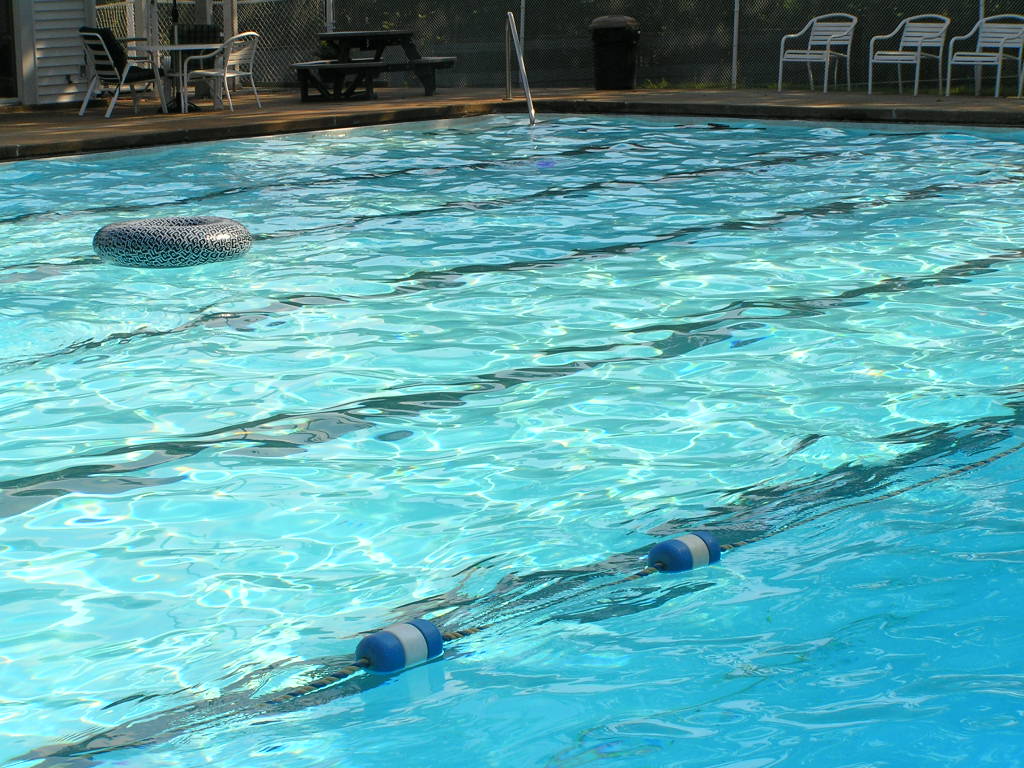 TOY SHOP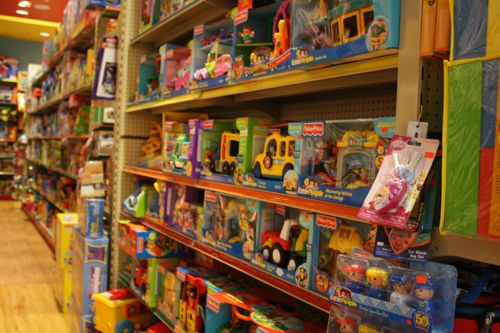 ZOO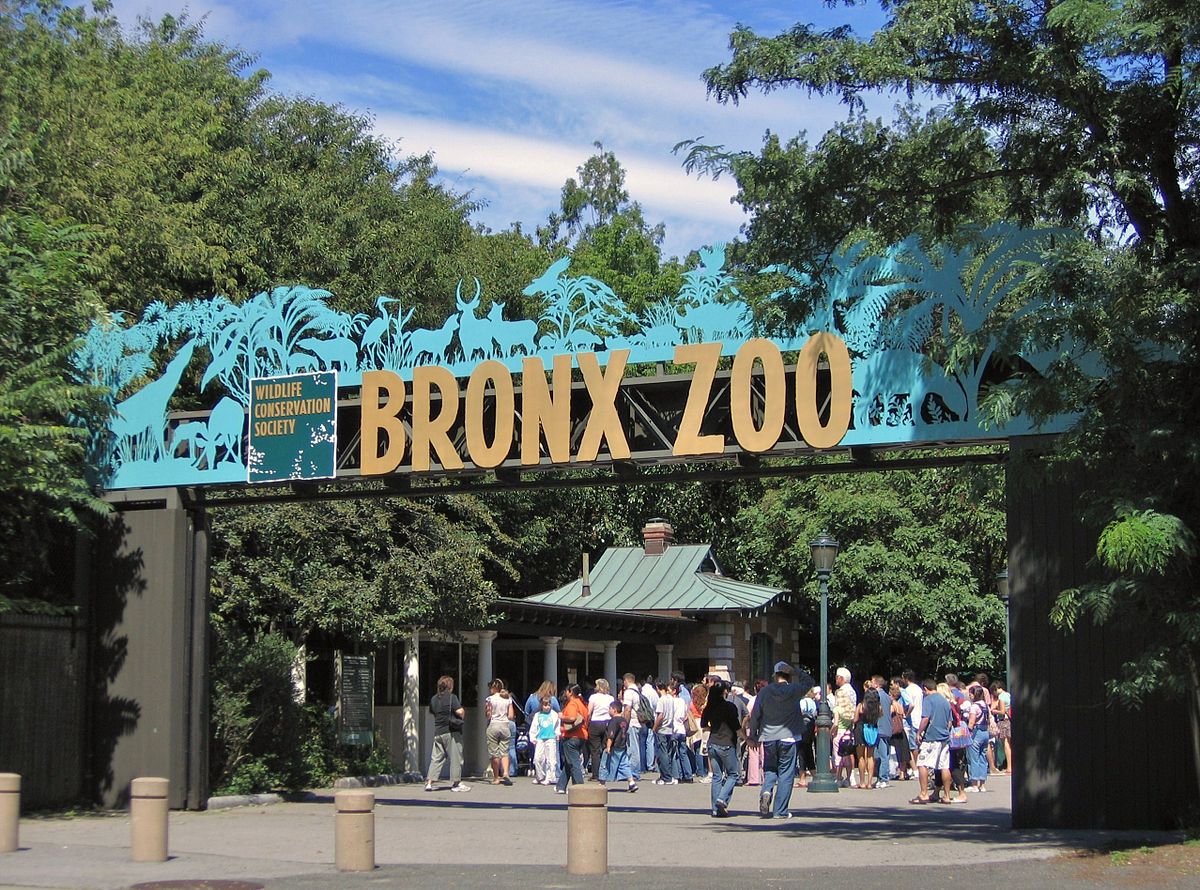 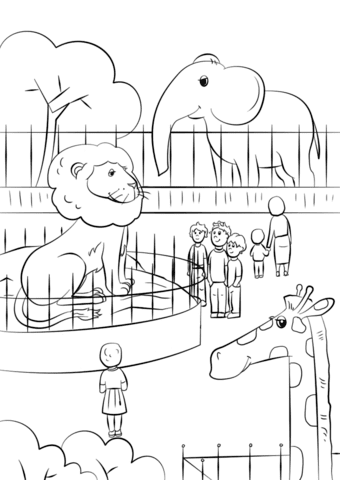 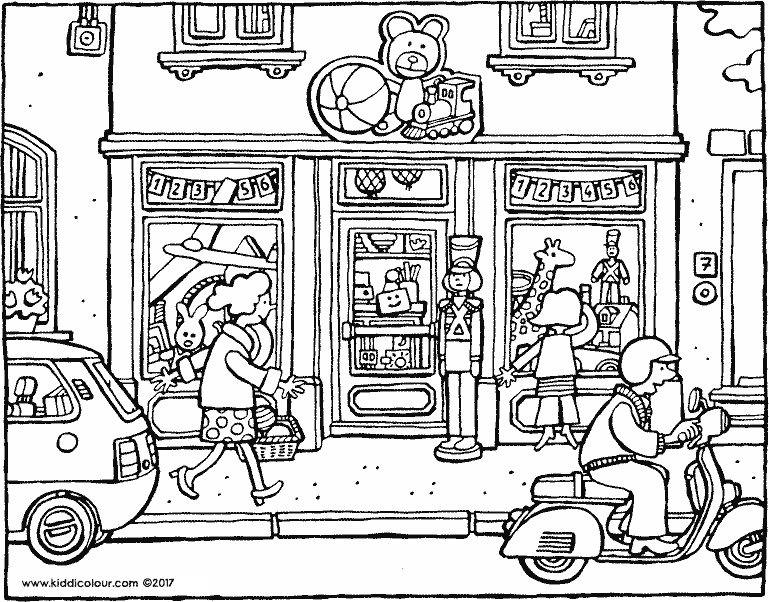 